23.06.2021                                                                                                            №566 пс. ГрачевкаОб утверждении Положения  о взаимодействии должностного лица, ответственного за работу по профилактике коррупционных и иных правонарушений администрации муниципального образования Грачевский район и должностными лицами администрации муниципального образования Грачевский район по вопросам выявления личной заинтересованности лиц, которая приводит или может привести к конфликту интересов при осуществлении закупокВ  целях повышения эффективности реализации пункта 12 статьи 7 Федерального закона от 25 декабря  2008 года № 273-ФЗ «О противодействии коррупции», руководствуясь Уставом муниципального образования Грачевский район Оренбургской области  п о с т а н о в л я ю:        1.Утвердить «Положение  о взаимодействии должностного лица, ответственного за работу по профилактике коррупционных и иных правонарушений администрации муниципального образования Грачевский район и должностными лицами администрации муниципального образования Грачевский район по вопросам выявления личной заинтересованности лиц, которая приводит или может привести к конфликту интересов при осуществлении закупок» согласно приложению.        2.Лицам, осуществляющим полномочия руководителя заказчика, членам единой комиссии по осуществлению закупок товаров, работ, услуг за счет средств местного бюджета и внебюджетных источников, контрактному управляющему, служащим, участвующие в осуществлении закупок (в том числе в описании объекта закупок) в течение 15 дней со дня принятия настоящего постановления представить специалисту, ответственному за работу по профилактике коррупционных и иных правонарушений администрации района информацию о своих супруге, близких родственниках по прямой восходящей и нисходящей линиям, усыновителях, усыновленных по форме, согласно приложению №1 к Положению  о взаимодействии должностного лица, ответственного за работу по профилактике коррупционных и иных правонарушений администрации муниципального образования Грачевский район и должностными лицами администрации муниципального образования Грачевский район по вопросам выявления личной заинтересованности лиц, которая приводит или может привести к конфликту интересов при осуществлении закупок, утвержденному настоящим постановлением.        3.Контроль за исполнением постановления возложить на руководителя аппарата администрации - начальника организационно-правового отдела О.А. Бахареву.        4.Постановление вступает в силу со дня его подписания и подлежит размещению на официальном информационном  сайте администрации муниципального образования Грачевский район Оренбургской области и на сайте www.право-грачевка.рф.Глава района                                                                                    О.М. СвиридовРазослано:  организационно-правовой отдел, членам единой комиссии по осуществлению закупок товаров, работ, услуг за счет средств местного бюджета и внебюджетных источников-7,  финансовому отделу, отделу образования, отделу культуры, главам сельских поселений-12, Терновых Ю.Е.            Приложение           к постановлению            администрации от 23.06.2021 №566 пПОЛОЖЕНИЕо взаимодействии должностного лица, ответственного за работу по профилактике коррупционных и иных правонарушений администрации муниципального образования Грачевский район и должностными лицами администрации муниципального образования Грачевский район по вопросам выявления личной заинтересованности лиц, которая приводит или может привести к конфликту интересов при осуществлении закупок1. Настоящее Положение определяет порядок взаимодействия должностного лица, ответственного за работу по профилактике коррупционных и иных правонарушений администрации муниципального образования Грачевский район (далее - специалист) и должностными лицами администрации муниципального образования Грачевский район по вопросам выявления личной заинтересованности лиц, которая приводит или может привести к конфликту интересов между руководителем заказчика, членами единой комиссии по осуществлению закупок товаров, работ, услуг за счет средств местного бюджета и внебюджетных источников  (далее- комиссия), контрактным управляющим и участниками закупок (открытых конкурсов в электронной форме, электронных аукционов, запросов котировок в электронной форме и запросов предложений в электронной форме) для нужд администрации муниципального образования Грачевский район (далее – выявление личной заинтересованности).2. Для целей настоящего Положения применяются понятия личной заинтересованности, предусмотренное частью 2 статьи 10 Федерального закона от 25.12.2008 № 273-ФЗ «О противодействии коррупции», и понятие конфликт интересов, предусмотренное пунктом 9 части 1 статьи 31 Федерального закона от 05.04.2013 № 44-ФЗ «О контрактной системе в сфере закупок товаров, работ, услуг для обеспечения государственных и муниципальных нужд».3. В целях выявления личной заинтересованности:Руководитель заказчика, члены комиссии, контрактный управляющий, служащие, участвующие в осуществлении закупок (в том числе в описании объекта закупок), ежегодно предоставляют специалисту информацию о своих супругах, близких родственниках по прямой восходящей и нисходящей линиям (родителях, детях, дедушках, бабушках, внуках, полнородных и неполнородных (имеющих общих отца или мать) братьях и сестрах), усыновителях или усыновленных, предусмотренных п.9 ч.1 ст.31 Федерального закона от 05.04.2013 № 44-ФЗ «О контрактной системе в сфере закупок товаров, работ, услуг для обеспечения государственных и муниципальных нужд», по форме согласно приложении №1 к Положению. В случае изменения информации, предусмотренной абзацем 1 настоящего подпункта, лицо, в информации которого произошли изменения, обязано ее актуализировать. Лицо, назначенное на указанную в абзаце 1 должность, или лицо, включенное в состав комиссии обязано предоставить специалисту информацию о своих супруге, близких родственниках по прямой восходящей и нисходящей линиям (родителях, детях, дедушках, бабушках, внуках, полнородных и неполнородных (имеющих общих отца или мать) братьях и сестрах), усыновителях или усыновленных, предусмотренных п.9 ч.1 ст.31 Федерального закона от 05.04.2013 № 44-ФЗ «О контрактной системе в сфере закупок товаров, работ, услуг для обеспечения государственных и муниципальных нужд» по форме согласно приложению №1 к Положению. 4. После получения от оператора электронной площадки вторых частей заявок на участие в открытом конкурсе в электронной форме, поданных участниками такого конкурса, вторых частей заявок на участие в электронном аукционе, поданных его участниками, заявок, поданных на участие в запросе котировок в электронной форме, заявок на участие в запросе предложений в электронной форме, а также предусмотренных частью 11 статьи 24.1. Федерального закона от 05.04.2013 № 44-ФЗ документов (электронных документов) контрактный управляющий представляет специалисту информацию, содержащую:информацию об участниках такой закупки, имеющуюся в заявках на участие в определении поставщика (подрядчика, исполнителя): наименование, фирменное наименование (при наличии), место нахождения (для юридического лица), фамилию, имя, отчество (при наличии), паспортные данные, место жительства (для физического лица), идентификационный номер налогоплательщика участника такой закупки или в соответствии с законодательством соответствующего иностранного государства аналог идентификационного номера налогоплательщика участника такой закупки, идентификационный номер налогоплательщика (при наличии) учредителей, членов коллегиального исполнительного органа, лица, исполняющего функции единоличного исполнительного органа участника такой закупки;информацию о лице, осуществляющем полномочия руководителя заказчика в данной закупке, и составе соответствующей комиссии: фамилии, имена, отчества;срок подведения результатов определения поставщика (подрядчика, исполнителя.5.Специалистом осуществляется мониторинг путем анализа и сопоставления информации о супруге, близких родственниках по прямой восходящей и нисходящей линиям, усыновителях, усыновленных лиц, указанных в пункте 3 настоящего Положения, и информации, предусмотренной пунктом 4 настоящего Положения, на предмет наличия личной заинтересованности с использованием программного обеспечения, информационных систем и баз данных, общедоступной информации, а также иной имеющейся у специалиста информации (далее мониторинг).6. В течение одного рабочего дня с момента представления комиссией информации, указанной в пункте 4 настоящего положения, специалист информирует руководителя заказчика и соответствующую комиссию о результатах проверки по форме согласно приложению №4  к Положению.7. Результаты проверки учитываются комиссией при реализации ею права проверять соответствие участников закупок требованию, указанному в п.9 ч.1 ст.31 Федерального закона от 05.04.2013 № 44-ФЗ.8. Контрактный управляющий, члены комиссии ежегодно в добровольном порядке представляют специалисту декларации о возможной личной заинтересованности по форме согласно приложению №2 к настоящему Положению.Приложение №1 к Положению о взаимодействии должностного лица, ответственного за работу по профилактике коррупционных и иных правонарушений администрации муниципального образования Грачевский район и должностными лицами администрации муниципального образования Грачевский район по вопросам выявления личной заинтересованности лиц, которая приводит или может привести к конфликту интересов при осуществлении закупокИнформация о супруге, близких родственниках по прямой восходящейи нисходящей линиям, усыновителях, усыновленныхНастоящим даю согласие на обработку персональных данных, а также их использование в целях осуществления мониторинга на предмет наличия личной заинтересованности, которая приводит или может привести к конфликту интересов при осуществлении закупок товаров, работ, услуг для обеспечения муниципальных нужд.	На проведение в отношении меня проверочных мероприятий согласен (согласна)."___" _________________ 20___ г.              Подпись _____________"___" _________________ 20___ г.              ______________________________                                            (подпись, ФИО специалиста)                                            Приложение №2 к Положению о взаимодействии должностного лица, ответственного за работу по профилактике коррупционных и иных правонарушений администрации муниципального образования Грачевский район и должностными лицами администрации муниципального образования Грачевский район по вопросам выявления личной заинтересованности лиц, которая приводит или может привести к конфликту интересов при осуществлении закупок--------------------------------<1> Настоящая декларация носит строго конфиденциальный характер и предназначена исключительно для внутреннего пользования. Содержание декларации не подлежит раскрытию каким-либо третьим сторонам и не может быть использовано ими в иных целях, кроме выявления личной заинтересованности подразделением по профилактике коррупционных и иных правонарушений государственного органа, органа местного самоуправления или организации (ответственными должностными лицами).Необходимо внимательно ознакомиться с приведенными ниже вопросами и ответить "да" или "нет" на каждый из них (допускается также указывать символ "+", "V" и проч.). Ответ "да" необязательно означает наличие личной заинтересованности, но выявляет вопрос, заслуживающий дальнейшего обсуждения и рассмотрения. Необходимо дать разъяснения ко всем ответам "да" в месте, отведенном в конце раздела формы.Понятие "родственники", используемое в Декларации, включает таких Ваших родственников, как родители (в том числе приемные), супруг (супруга) (в том числе бывший (бывшая)), дети (в том числе приемные), братья, сестры, супруги братьев и сестер, а также братья, сестры, родители, дети супруга (супруги), супруги детей.<2> Бенефициар - физическое лицо, которое в конечном счете прямо или косвенно (через третьих лиц) владеет (имеет преобладающее участие более 25 процентов в капитале) клиентом - юридическим лицом либо имеет возможность контролировать действия клиента.Приложение №3 к Положению о взаимодействии должностного лица, ответственного за работу по профилактике коррупционных и иных правонарушений администрации муниципального образования Грачевский район и должностными лицами администрации муниципального образования Грачевский район по вопросам выявления личной заинтересованности лиц, которая приводит или может привести к конфликту интересов при осуществлении закупокИНФОРМАЦИЯоб участниках закупки, о лице, осуществляющемполномочия руководителя заказчика, и составе комиссииУчастники _______________ (указать способ определения поставщика (подрядчика, исполнителя) № ______________ (указать номер извещения об осуществлении закупки в Единой информационной системе в сфере закупок) на _______________________________________ (указать объект закупки):Лицо, осуществляющее полномочия руководителя заказчика в закупке, и состав ___________________ (указать наименование комиссии):Срок подведения результатов определения поставщика (подрядчика, исполнителя): ___________________.Приложение №4 к Положению о взаимодействии должностного лица, ответственного за работу по профилактике коррупционных и иных правонарушений администрации муниципального образования Грачевский район и должностными лицами администрации муниципального образования Грачевский район по вопросам выявления личной заинтересованности лиц, которая приводит или может привести к конфликту интересов при осуществлении закупокРезультаты мониторингаЗакупка: ______________ (указать способ определения поставщика (подрядчика, исполнителя) № ______________ (указать номер извещения об осуществлении закупки в Единой информационной системе в сфере закупок) на _______________________________________ (указать объект закупки).Лицо, осуществляющее полномочия руководителя заказчика: ______________________ (указать Ф.И.О.).Руководитель контрактной службы: _________________ (указать Ф.И.О.).Состав ________________ (указать наименование комиссии):1. ______________________ (указать Ф.И.О.);2. ______________________ (указать Ф.И.О.);3. ______________________ (указать Ф.И.О.).Участники закупки:Заявка № 1. __________________________________ (указать наименование (для юридического лица), фамилию, имя, отчество (при наличии) (для физического лица), идентификационный номер налогоплательщика участника закупки или в соответствии с законодательством соответствующего иностранного государства аналог идентификационного номера налогоплательщика участника закупки).Заявка № 2. _______________________________.Информация о выявлении личной заинтересованности: ____________________________________________________________________________________________________________________________________________________________________________________________________________________________________________________________________.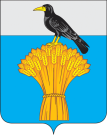  АДМИНИСТРАЦИЯ   МУНИЦИПАЛЬНОГО ОБРАЗОВАНИЯ ГРАЧЕВСКИЙ  РАЙОН ОРЕНБУРГСКОЙ ОБЛАСТИП О С Т А Н О В Л Е Н И Е№п/пФамилия, имя, отчество(в том числе прежние, если фамилия, имя, отчество были изменены), ИНН (при наличии)Степень родства или свойства(супруг/супруга, мать, отец, сын, дочь, дедушка, бабушка, внук, внучка, брат, сестра, неполнородный (общий(-ая) отец/мать) брат, неполнородная (общий(-ая) отец/мать) сестра, усыновитель, усыновленный)123Главному специалисту, ответственному за  работу по профилактике коррупционных и иных правонарушенийГлавному специалисту, ответственному за  работу по профилактике коррупционных и иных правонарушенийГлавному специалисту, ответственному за  работу по профилактике коррупционных и иных правонарушенийГлавному специалисту, ответственному за  работу по профилактике коррупционных и иных правонарушенийГлавному специалисту, ответственному за  работу по профилактике коррупционных и иных правонарушений                                 (указывается ФИО должностного лица)                                 (указывается ФИО должностного лица)                                 (указывается ФИО должностного лица)                                 (указывается ФИО должностного лица)                                 (указывается ФИО должностного лица)от(Ф.И.О., замещаемая должность)(Ф.И.О., замещаемая должность)(Ф.И.О., замещаемая должность)(Ф.И.О., замещаемая должность)(Ф.И.О., замещаемая должность)(Ф.И.О., замещаемая должность)Декларация о возможной личной заинтересованности Декларация о возможной личной заинтересованности Декларация о возможной личной заинтересованности Декларация о возможной личной заинтересованности Декларация о возможной личной заинтересованности Декларация о возможной личной заинтересованности Декларация о возможной личной заинтересованности Перед заполнением настоящей декларации мне разъяснено следующее:- содержание понятий «конфликт интересов» и «личная заинтересованность»;- обязанность принимать меры по предотвращению и урегулированию конфликта интересов;- порядок уведомления о возникновении личной заинтересованности при исполнении должностных (служебных) обязанностей, которая приводит или может привести к конфликту интересов;- ответственность за неисполнение указанной обязанности.Перед заполнением настоящей декларации мне разъяснено следующее:- содержание понятий «конфликт интересов» и «личная заинтересованность»;- обязанность принимать меры по предотвращению и урегулированию конфликта интересов;- порядок уведомления о возникновении личной заинтересованности при исполнении должностных (служебных) обязанностей, которая приводит или может привести к конфликту интересов;- ответственность за неисполнение указанной обязанности.Перед заполнением настоящей декларации мне разъяснено следующее:- содержание понятий «конфликт интересов» и «личная заинтересованность»;- обязанность принимать меры по предотвращению и урегулированию конфликта интересов;- порядок уведомления о возникновении личной заинтересованности при исполнении должностных (служебных) обязанностей, которая приводит или может привести к конфликту интересов;- ответственность за неисполнение указанной обязанности.Перед заполнением настоящей декларации мне разъяснено следующее:- содержание понятий «конфликт интересов» и «личная заинтересованность»;- обязанность принимать меры по предотвращению и урегулированию конфликта интересов;- порядок уведомления о возникновении личной заинтересованности при исполнении должностных (служебных) обязанностей, которая приводит или может привести к конфликту интересов;- ответственность за неисполнение указанной обязанности.Перед заполнением настоящей декларации мне разъяснено следующее:- содержание понятий «конфликт интересов» и «личная заинтересованность»;- обязанность принимать меры по предотвращению и урегулированию конфликта интересов;- порядок уведомления о возникновении личной заинтересованности при исполнении должностных (служебных) обязанностей, которая приводит или может привести к конфликту интересов;- ответственность за неисполнение указанной обязанности.Перед заполнением настоящей декларации мне разъяснено следующее:- содержание понятий «конфликт интересов» и «личная заинтересованность»;- обязанность принимать меры по предотвращению и урегулированию конфликта интересов;- порядок уведомления о возникновении личной заинтересованности при исполнении должностных (служебных) обязанностей, которая приводит или может привести к конфликту интересов;- ответственность за неисполнение указанной обязанности.Перед заполнением настоящей декларации мне разъяснено следующее:- содержание понятий «конфликт интересов» и «личная заинтересованность»;- обязанность принимать меры по предотвращению и урегулированию конфликта интересов;- порядок уведомления о возникновении личной заинтересованности при исполнении должностных (служебных) обязанностей, которая приводит или может привести к конфликту интересов;- ответственность за неисполнение указанной обязанности.«___» _______20___г.(подпись и Ф.И.О. лица, представляющего сведения)(подпись и Ф.И.О. лица, представляющего сведения)(подпись и Ф.И.О. лица, представляющего сведения)(подпись и Ф.И.О. лица, представляющего сведения)(подпись и Ф.И.О. лица, представляющего сведения)(подпись и Ф.И.О. лица, представляющего сведения)ДаНетЯвляетесь ли Вы или Ваши родственники членами органов управления (совета директоров, правления) или исполнительными руководителями (директорами, заместителями директоров т.п.)Являетесь ли Вы или Ваши родственники членами органов управления (совета директоров, правления) или исполнительными руководителями (директорами, заместителями директоров т.п.)Являетесь ли Вы или Ваши родственники членами органов управления (совета директоров, правления) или исполнительными руководителями (директорами, заместителями директоров т.п.)Являетесь ли Вы или Ваши родственники членами органов управления (совета директоров, правления) или исполнительными руководителями (директорами, заместителями директоров т.п.)Собираетесь ли Вы или Ваши родственники стать членами органов управления или исполнительными руководителями, работниками, советниками, консультантами, агентами или доверенными лицами (как на основе трудового, так и на основе гражданско-правового договора) в течение ближайшего календарного годаСобираетесь ли Вы или Ваши родственники стать членами органов управления или исполнительными руководителями, работниками, советниками, консультантами, агентами или доверенными лицами (как на основе трудового, так и на основе гражданско-правового договора) в течение ближайшего календарного годаСобираетесь ли Вы или Ваши родственники стать членами органов управления или исполнительными руководителями, работниками, советниками, консультантами, агентами или доверенными лицами (как на основе трудового, так и на основе гражданско-правового договора) в течение ближайшего календарного годаСобираетесь ли Вы или Ваши родственники стать членами органов управления или исполнительными руководителями, работниками, советниками, консультантами, агентами или доверенными лицами (как на основе трудового, так и на основе гражданско-правового договора) в течение ближайшего календарного годаВладеете ли Вы или Ваши родственники прямо или как бенефициар <2> акциями (долями, паями) или любыми другими финансовыми инструментами какой-либо организацииВладеете ли Вы или Ваши родственники прямо или как бенефициар <2> акциями (долями, паями) или любыми другими финансовыми инструментами какой-либо организацииВладеете ли Вы или Ваши родственники прямо или как бенефициар <2> акциями (долями, паями) или любыми другими финансовыми инструментами какой-либо организацииВладеете ли Вы или Ваши родственники прямо или как бенефициар <2> акциями (долями, паями) или любыми другими финансовыми инструментами какой-либо организацииСобираетесь ли Вы или Ваши родственники стать владельцем акций (долей, паев) или любых других финансовых инструментов в течение ближайшего календарного года в какой-либо организацииСобираетесь ли Вы или Ваши родственники стать владельцем акций (долей, паев) или любых других финансовых инструментов в течение ближайшего календарного года в какой-либо организацииСобираетесь ли Вы или Ваши родственники стать владельцем акций (долей, паев) или любых других финансовых инструментов в течение ближайшего календарного года в какой-либо организацииСобираетесь ли Вы или Ваши родственники стать владельцем акций (долей, паев) или любых других финансовых инструментов в течение ближайшего календарного года в какой-либо организацииИмеете ли Вы или Ваши родственники какие-либо имущественные обязательства перед какой-либо организациейИмеете ли Вы или Ваши родственники какие-либо имущественные обязательства перед какой-либо организациейИмеете ли Вы или Ваши родственники какие-либо имущественные обязательства перед какой-либо организациейИмеете ли Вы или Ваши родственники какие-либо имущественные обязательства перед какой-либо организациейСобираетесь ли Вы или Ваши родственники принять на себя какие-либо имущественные обязательства перед какой-либо из организаций в течение ближайшего календарного годаСобираетесь ли Вы или Ваши родственники принять на себя какие-либо имущественные обязательства перед какой-либо из организаций в течение ближайшего календарного годаСобираетесь ли Вы или Ваши родственники принять на себя какие-либо имущественные обязательства перед какой-либо из организаций в течение ближайшего календарного годаСобираетесь ли Вы или Ваши родственники принять на себя какие-либо имущественные обязательства перед какой-либо из организаций в течение ближайшего календарного годаПользуетесь ли Вы или Ваши родственники имуществом, принадлежащим какой-либо организацииПользуетесь ли Вы или Ваши родственники имуществом, принадлежащим какой-либо организацииПользуетесь ли Вы или Ваши родственники имуществом, принадлежащим какой-либо организацииПользуетесь ли Вы или Ваши родственники имуществом, принадлежащим какой-либо организацииСобираетесь ли Вы или Ваши родственники пользоваться в течение ближайшего календарного года имуществом, принадлежащим какой-либо организацииСобираетесь ли Вы или Ваши родственники пользоваться в течение ближайшего календарного года имуществом, принадлежащим какой-либо организацииСобираетесь ли Вы или Ваши родственники пользоваться в течение ближайшего календарного года имуществом, принадлежащим какой-либо организацииСобираетесь ли Вы или Ваши родственники пользоваться в течение ближайшего календарного года имуществом, принадлежащим какой-либо организацииИзвестно ли Вам о каких-либо иных обстоятельствах, не указанных выше, которые свидетельствуют о личной заинтересованности или могут создать впечатление, что Вы принимаете решения под воздействием личной заинтересованностиИзвестно ли Вам о каких-либо иных обстоятельствах, не указанных выше, которые свидетельствуют о личной заинтересованности или могут создать впечатление, что Вы принимаете решения под воздействием личной заинтересованностиИзвестно ли Вам о каких-либо иных обстоятельствах, не указанных выше, которые свидетельствуют о личной заинтересованности или могут создать впечатление, что Вы принимаете решения под воздействием личной заинтересованностиИзвестно ли Вам о каких-либо иных обстоятельствах, не указанных выше, которые свидетельствуют о личной заинтересованности или могут создать впечатление, что Вы принимаете решения под воздействием личной заинтересованностиЕсли Вы ответили «да» на любой из вышеуказанных вопросов, просьба изложить ниже информацию для рассмотрения и оценки обстоятельств (с соблюдением законодательства Российской Федерации, в частности, положений законодательства о персональных данных).Если Вы ответили «да» на любой из вышеуказанных вопросов, просьба изложить ниже информацию для рассмотрения и оценки обстоятельств (с соблюдением законодательства Российской Федерации, в частности, положений законодательства о персональных данных).Если Вы ответили «да» на любой из вышеуказанных вопросов, просьба изложить ниже информацию для рассмотрения и оценки обстоятельств (с соблюдением законодательства Российской Федерации, в частности, положений законодательства о персональных данных).Если Вы ответили «да» на любой из вышеуказанных вопросов, просьба изложить ниже информацию для рассмотрения и оценки обстоятельств (с соблюдением законодательства Российской Федерации, в частности, положений законодательства о персональных данных).Если Вы ответили «да» на любой из вышеуказанных вопросов, просьба изложить ниже информацию для рассмотрения и оценки обстоятельств (с соблюдением законодательства Российской Федерации, в частности, положений законодательства о персональных данных).Если Вы ответили «да» на любой из вышеуказанных вопросов, просьба изложить ниже информацию для рассмотрения и оценки обстоятельств (с соблюдением законодательства Российской Федерации, в частности, положений законодательства о персональных данных).Если Вы ответили «да» на любой из вышеуказанных вопросов, просьба изложить ниже информацию для рассмотрения и оценки обстоятельств (с соблюдением законодательства Российской Федерации, в частности, положений законодательства о персональных данных).Настоящим подтверждаю, что:- данная декларация заполнена мною добровольно и с моего согласия;- я прочитал и понял все вышеуказанные вопросы;- мои ответы и любая пояснительная информация являются полными, правдивыми и правильными.Настоящим подтверждаю, что:- данная декларация заполнена мною добровольно и с моего согласия;- я прочитал и понял все вышеуказанные вопросы;- мои ответы и любая пояснительная информация являются полными, правдивыми и правильными.Настоящим подтверждаю, что:- данная декларация заполнена мною добровольно и с моего согласия;- я прочитал и понял все вышеуказанные вопросы;- мои ответы и любая пояснительная информация являются полными, правдивыми и правильными.Настоящим подтверждаю, что:- данная декларация заполнена мною добровольно и с моего согласия;- я прочитал и понял все вышеуказанные вопросы;- мои ответы и любая пояснительная информация являются полными, правдивыми и правильными.Настоящим подтверждаю, что:- данная декларация заполнена мною добровольно и с моего согласия;- я прочитал и понял все вышеуказанные вопросы;- мои ответы и любая пояснительная информация являются полными, правдивыми и правильными.Настоящим подтверждаю, что:- данная декларация заполнена мною добровольно и с моего согласия;- я прочитал и понял все вышеуказанные вопросы;- мои ответы и любая пояснительная информация являются полными, правдивыми и правильными.Настоящим подтверждаю, что:- данная декларация заполнена мною добровольно и с моего согласия;- я прочитал и понял все вышеуказанные вопросы;- мои ответы и любая пояснительная информация являются полными, правдивыми и правильными.«___» ________20__ г.(подпись и Ф.И.О. лица, представляющего декларацию)(подпись и Ф.И.О. лица, представляющего декларацию)(подпись и Ф.И.О. лица, представляющего декларацию)(подпись и Ф.И.О. лица, представляющего декларацию)(подпись и Ф.И.О. лица, представляющего декларацию)(подпись и Ф.И.О. лица, представляющего декларацию)«___» _______ 20__ г.(подпись и Ф.И.О. лица, принявшего декларацию)(подпись и Ф.И.О. лица, принявшего декларацию)(подпись и Ф.И.О. лица, принявшего декларацию)(подпись и Ф.И.О. лица, принявшего декларацию)(подпись и Ф.И.О. лица, принявшего декларацию)(подпись и Ф.И.О. лица, принявшего декларацию)№ заявкиНаименование, фирменное наименование (при наличии) (для юридического лица), фамилия, имя, отчество (при наличии) (для физического лица), идентификационный номер налогоплательщика участника закупки или в соответствии с законодательством соответствующего иностранного государства аналог идентификационного номера налогоплательщика участника закупкиМесто нахождения (для юридического лица), паспортные данные, место жительства (для физического лица) участника закупки, идентификационный номер налогоплательщика (при наличии) учредителей, членов коллегиального исполнительного органа, лица, исполняющего функции единоличного исполнительного органа участника закупки123№п/пЛицо, осуществляющее полномочия руководителя заказчика / руководитель контрактной службы / председатель комиссии / заместитель председателя комиссии / член комиссии / секретарь комиссииФамилия, имя, отчество123(должность)(подпись)(И.О. Фамилия)(дата)